COMISION ESTATAL DE DERECHOS HUMANOS JALISCOEstados Financieros al 31 de diciembre de 2022PRESUPUESTO ESTATALNOTAS A LOS ESTADOS CONTABLESDe conformidad a los artículos 46 y 49 de la Ley General de Contabilidad Gubernamental, así como a la normatividad emitida por el consejo nacional de armonización contable, a continuación, se presentan las notas a los estados financieros correspondientes al mes de agosto de 2022, con los siguientes apartados:•	Notas de desglose;•	Notas de memoria; y•	Notas de gestión administrativaNOTAS DE DESGLOSENOTAS AL ESTADO DE SITUACIÓN FINANCIERAActivo  Efectivo y equivalentes  Efectivo y Equivalentes: Recursos a corto plazo de gran liquidez que son fácilmente convertibles en importes determinados de efectivo, estando sujetos a un riesgo mínimo de cambio en su valor. Efectivo: Representa el monto en dinero propiedad del ente público recibido en caja y aquél que está a su cuidado y administración. Fondos Fijos de Caja: Representa el monto de dinero otorgado durante el ejercicio fiscal a para cubrir ciertos gastos urgentes de operación, así como el fondo destinado para tal objetivo a las oficinas Regionales. La cuenta de efectivo se integra por los fondos de caja chica o fondos revolventes tanto de la comisión estatal de derechos humanos Jalisco, como por las oficinas regionales, el cual se usa para suministro de viáticos, pasajes y combustibles durante el desempeño de las comisiones del personal de la Comisión Estatal de Derechos Humanos Jalisco, para la atención y visita a las regionales, así los gastos de la presidencia por atención a conferencias, capacitaciones, entre otros; así como para solventar los gastos menores que por su urgencia y naturaleza deban ser cubiertos de manera inmediata. Montos comprobados en el mes de diciembre de 2022, quedando las cajas chicas en ceros:Bancos y TesoreríaII. La cuenta de Bancos/Tesorería cerro al mes de noviembre con un monto total de $309,318.75 se integra por tres cuentas de cheques: para manejo del presupuesto estatal autorizado, para el pago de gastos operativos, nóminas, el correspondiente a pensiones del estado y la cuenta de inversión. Estas cuentas se tienen contratadas en Bansi y Banorte, y son las siguientes:  Inversiones TemporalesIII. Al 30 de noviembre de 2022 se han hecho transferencias provisionales a la Cuenta de Inversión (inversiones temporales) para ir generando rendimientos financieros. Al cierre del mes se cuenta con un saldo de:(*) Importe correspondiente al mínimo para garantizar la apertura de la cuenta. Los recursos de inversiones se encuentran en mesa de dinero con disponibilidad diaria.Derechos a recibir Efectivo y Equivalentes Bienes o Servicios a Recibir  2. Derechos a Recibir Efectivo o Equivalentes: Representan los derechos de cobro originados en el desarrollo de las actividades del ente público, de los cuales se espera recibir una contraprestación representada en recursos, bienes o servicios; en un plazo menor o igual a doce meses.Cuentas por Cobrar a Corto Plazo: Representa el monto de los derechos de cobro a favor del ente público, cuyo origen es distinto de los ingresos por contribuciones, productos y aprovechamientos, que serán exigibles en un plazo menor o igual a doce mesesI. Cuentas por cobrar a corto plazo se abrió por la reclasificación hecha de la cuenta de Deudores Diversos, en virtud de los pagarés firmados por Javier Ulises Romero Pérez y quedando de la siguiente manera:Deudores Diversos por Cobrar a Corto Plazo: Representa el monto de los derechos de cobro a favor del ente público por responsabilidades y gastos por comprobar, entre otros.II. La cuenta de Deudores Diversos se integra principalmente por lo siguiente:   Derechos a Recibir Bienes o Servicios: Representa el monto de los anticipos entregados previo a la recepción parcial o total de bienes o prestación de servicios, que serán exigibles en un plazo menor o igual a doce meses. La cuenta de otros derechos a recibir efectivo o equivalentes a corto plazo se integra por el siguiente concepto.Otros Derechos a recibir Efectivo y Equivalentes a Corto PlazoAnticipo a Proveedores por Adquisición de Bienes y Prestación de Servicios a Corto Plazo: Representa el monto de los anticipos entregados a proveedores por adquisición de bienes y prestación de servicios, previo a la recepción parcial o total, que serán exigibles en un plazo menor o igual a doce meses.Bienes Disponibles para su Transformación o Consumo (Inventarios) (Almacén)Almacenes: Representa el valor de la existencia de materiales y suministros de consumo para el desempeño de las actividades del ente público.Almacén de Materiales y Suministros de Consumo: Representa el valor de la existencia toda clase de materiales y suministros de consumo, requeridos para la prestación de bienes y servicios, así como, para el desempeño de las actividades administrativas del ente público.Corresponde informar que el método de valuación es el de Primeras Entradas, Primeras Salidas.Inversiones Financieras LA CEDHJ no maneja recursos para Fideicomisos Bienes Muebles, Inmuebles e Intangibles   ACTIVO NO CIRCULANTE: Constituido por el conjunto de bienes requeridos por el ente público, sin el propósito de venta; inversiones, valores y derechos cuya realización o disponibilidad se considera en un plazo mayor a doce meses.Representa el costo histórico de adquisición, construcción o incorporación al patrimonio por cualquier medio lícito, de los bienes muebles e inmuebles que tiene por objeto servir para fines administrativos y operativos, los cuales se integran de la siguiente manera:I. La cuenta de Mobiliario y Equipo de Administración: Representa el monto de toda clase de mobiliario y equipo de administración, bienes informáticos y equipo de cómputo, bienes artísticos, obras de arte, objetos valiosos y otros elementos coleccionables. Así como, también las refacciones mayores correspondientes a este concepto. Incluye los pagos por adjudicación, expropiación e indemnización de bienes muebles a favor de la Comisión Estatal de Derechos Humanos. Se integra principalmente por muebles de oficina y equipos de cómputo. La mayoría del mobiliario se encuentra en buenas condiciones. II. La cuenta de Mobiliario y Equipo Educacional y Recreativo: Representa el monto de equipos educacionales y recreativos. Incluye refacciones y accesorios mayores correspondientes a estos activos.El equipo principal está integrado por proyectores, equipos de audio y video, así como equipo fotográfico. III. La cuenta de Equipo de transporte: Representa el monto por el valor del equipo de transporte terrestre. Incluye accesorios mayores correspondientes a estos activos. Bienes Inmuebles. Infraestructura y Construcciones en ProcesoSe integra de la siguiente manera:Bienes Muebles, Intangibles y DepreciacionesSe integra de la siguiente manera:Se señala que se efectúo el revaluó de los bienes inmuebles en el ejercicio 2020, de conformidad con lo establecido en el artículo 27 de la Ley General de Contabilidad Gubernamental, arrojando los siguientes resultados:   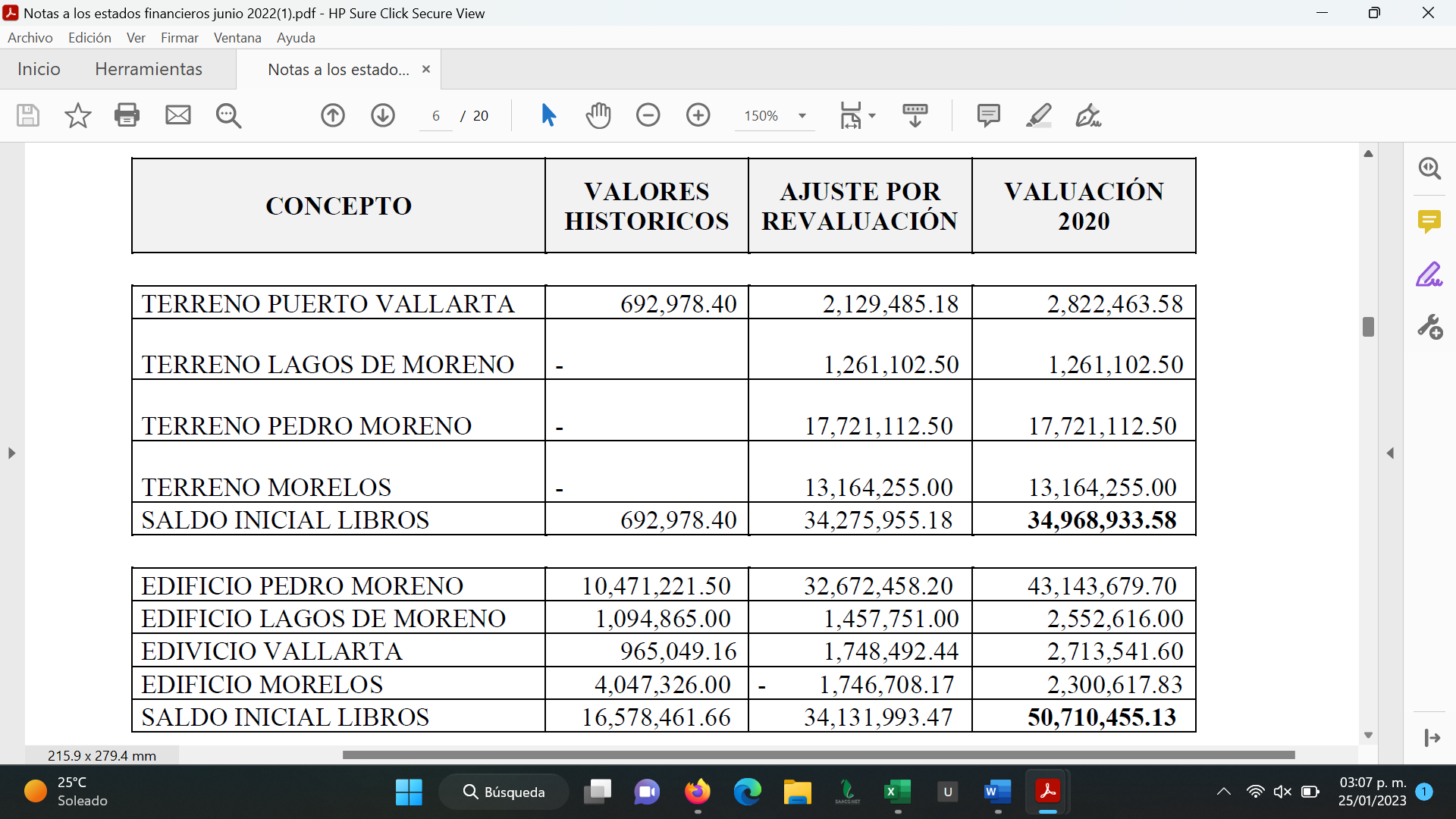 Habiéndose efectuado previamente el avaluó de los bienes inmuebles por perito especializado. Por lo que existen movimientos en la cuenta 3220 fuera de los saldos iniciales, existiendo variación entre la “HACIENDA PÚBLICA/PATRIMONIO NETO FINAL” de la columna de “Hacienda Pública/Patrimonio Generado de Ejercicios Anteriores” y “HACIENDA PÚBLICA/PATRIMONIO GENERADO” del Ejercicio Anterior del Estado de Situación Financiera, así como valorar una posible reclasificación a la cuenta 3252. Existe una diferencia correspondiente al inventario final de almacén de materiales por $1´261,870.83 el cual se sumó al resultado del ejercicio 2019; debiendo ser la cantidad de $6´447,665.33 como el resultado del ejercicio (ahorro/desahorro).PASIVO Pasivo: Obligaciones presentes del ente público, virtualmente ineludibles, identificadas, cuantificadas en términos monetarios y que representan una disminución futura de beneficios económicos, derivadas de operaciones ocurridas en el pasado que le han afectado económicamente. Pasivo CirculanteDestacan entre las partidas del Pasivo Circulante las siguientes:Pasivo No Circulante Destacan entre las principales partidas del Pasivo No Circulante las siguientes:2) NOTAS AL ESTADO DE ACTIVIDADESINGRESOS DE GESTIÓN	Ingresos de Gestión: Comprende el importe de los ingresos correspondientes a los ingresos por productos de tipo corriente y subsidio para gasto corriente, al 31 de diciembre de 2022.Ingresos Por Productos de Tipo Corriente: Comprende el importe de los ingresos por contraprestaciones por los servicios que preste el Estado en sus funciones de derecho privado, así como por el uso y aprovechamiento de bienes; originando recursos que significan un aumento del efectivo del sector público, como resultado de sus operaciones normales, sin que provengan de la enajenación de su patrimonio.Subsidios y Subvenciones: Importe de los ingresos para el desarrollo de actividades prioritarias de interés general a través del ente público a los diferentes sectores de la sociedad. Recibido vía Secretaría de la Hacienda Pública del Estado de Jalisco, de conformidad con el decreto número 28725/LXIII/21 de fecha 18 de diciembre de 2021 tomo CDII, en el cual fue aprobado el presupuesto para el ejercicio de 2022, por la cantidad anualizada de $153’001,500.00 Los recursos especificados en Subsidios y subvenciones contemplan los recursos presupuestados al mes de agosto de 2022 por la cantidad de $109’617,210.05 los cuales se recibieron por parte de la Secretaría de la Hacienda Pública, asimismo se consideran los recursos provisionados para laudos laborales $873,509.69Gastos y Otras PérdidasGastos de Funcionamiento: Comprende el importe del gasto por servicios personales, materiales, suministros y servicios generales no personales, necesarios para el funcionamiento del ente público.Servicios Personales: Comprende el importe del gasto por remuneraciones del personal de carácter permanente y transitorio al servicio del ente público y las obligaciones que de ello se deriven.Materiales y Suministros: Son las asignaciones destinadas a la adquisición de toda clase de insumos requeridos por este organismo, para el desempeño de sus actividades administrativas, productivas y operativas por medio de Material de Oficina, Material de Limpieza, Combustibles, Alimentos, Uniformes, etc. Servicios Generales: Son las asignaciones destinadas a cubrir el costo de todo tipo de servicios indispensables para el funcionamiento del organismo y que se contratan a particulares o a instituciones privadas, tales como: Pasajes, Viáticos, Conservación de Mobiliario y equipo, difusión de eventos, y de los servicios que se prestan.1. El importe de Gastos de funcionamiento, se compone principalmente por la cuenta de Servicios Personales y corresponde al pago de sueldos y prestaciones del personal de la Comisión Estatal de Derechos Humanos en Jalisco, así como de la cuenta de Materiales y Suministros, Servicios Generales, Apoyos y Bienes muebles e inmuebles, necesarias para la operación de esta defensoría, como se desprende del cuadro que antecede.Constituyendo como se puede comprobar que la erogación por gastos extraordinarios representa el 10% o más del total de los gastos.A su vez se presentan aquellos rubros que en forma individual representan el 8.0% o más del total de los gastosIII NOTAS AL ESTADO DE VARIACION EN LA HACIENDA PUBLICAEl Patrimonio está integrado por las adquisiciones de Activo fijo, Resultado de ejercicios anteriores y el resultado del ejercicio 2022, derivado de la comparación de los ingresos y egresos aplicables.PATRIMONIO GENERADO: De esta Comisión Estatal de Derechos Humanos Jalisco asciende a un total de $106’996,440.48 y el cual representa la acumulación de resultados de la gestión de ejercicios anteriores, incluyendo las aplicadas a reservas, resultado del ejercicio del ente, resultados derivados de la participación en entidades del período y los eventos identificables y cuantificables que le afectan, de acuerdo con los lineamientos emitidos por el CONAC, mismo que se encuentra integrado de la siguiente manera:Resultado del Ejercicio (ahorro/desahorro): El ahorro del ejercicio al 31 de octubre de 2022 es por un valor de $16’832,666.94 el cual representa el monto del resultado de la gestión del ejercicio, respecto de los ingresos y gastos corrientes.Resultados de Ejercicios Anteriores: por valor de $2’927,747.58 el cual representa el monto correspondiente de resultados de la gestión acumulados provenientes de ejercicios anteriores.Revalúos: representa la actualización por concepto de avalúos a los bienes inmuebles propiedad de esta Comisión.Rectificaciones de resultados de ejercicios: representa las correcciones de movimientos relativos al gasto que afecta a ejercicios anteriores.NOTAS A LOS FLUJOS DE EFECTIVO  Efectivo y EquivalentesEstado de Flujos de Efectivo  CONCILIACIÓN ENTRE LOS INGRESOS PRESUPUESTARIOS Y CONTABLES, ASÍ COMO ENTRE LOS EGRESOS PRESUPUESTARIOS Y GASTOS CONTABLES. II. NOTAS DE MEMORIA (CUENTAS DE ORDEN)La Comisión Estatal de Derechos Humanos del Estado de Jalisco, utiliza únicamente cuentas de orden presupuestales de Ingresos y Egresos para el registro de los momentos contables. Atendiendo el criterio de la CONAC, con respecto a las cuentas que se manejan para efectos de estas Notas las cuales son las siguientes:Cuentas de Orden ContablesCuentas de Orden Presupuestarias:Ley de IngresosPresupuesto de egresos III. NOTAS DE GESTIÓN ADMINISTRATIVANota 1. IntroducciónLos presentes estados financieros, proveen de información financiera a los principales usuarios de la misma, a la Secretaría de la Hacienda Pública del Estado de Jalisco, a la Auditoría Superior, al Congreso y a los ciudadanos atendiendo a la Ley de Transparencia.El objetivo del presente documento es la revelación del contexto y de los aspectos económicos-financieros más relevantes que influyeron en las decisiones del período, y que deberán ser considerados en la elaboración de los estados financieros para la mayor comprensión de los mismos y sus particularidades.De esta manera, se informa y explica la respuesta a las condiciones relacionadas con la información financiera de cada periodo de gestión; además, de exponer aquellas políticas que podrían afectar la toma de decisiones en periodos posteriores.Nota 2. Panorama económico y financieroLa Comisión, opera con el presupuesto autorizado y asignado en el presupuesto de egresos del Estado por cada ejercicio, asimismo con los ingresos por recuperación de gastos e ingresos por estímulos fiscales.Conforme lo anterior se integra el techo presupuestal, para desarrollar las actividades sustantivas para el cumplimiento de los objetivos de la Comisión, de acuerdo a las asignaciones de la Secretaría de la Hacienda Pública en atención al Plan Estatal de Desarrollo, vigente.Nota 3. Autorización e historia.La Comisión Estatal de Derechos Humanos es un Organismo Público Autónomo, con personalidad jurídica y patrimonio propio, que se encuentra sectorizado a la Secretaría de la Hacienda Pública, según publicación en el periódico oficial del estado de Jalisco del 28 de enero de 1993, Decreto 15028 del Congreso del Estado, sección II número 20, por el GOBIERNO DEL ESTADO, PODER LEGISLATIVO, SECRETARIA GENERAL DE GOBIERNO. Nota 4. Objeto socialMisiónEquilibrar la relación entre el poder público y la sociedad civil, procurando que mediante el respeto a los derechos humanos se preserve el Estado Constitucional y Democrático de Derecho.VisiónCimentar una cultura de respeto a los derechos humanos, fundamentada en el convencimiento de que el respeto a la dignidad de las mujeres y los hombres fortalecerá la convivencia armónica en la sociedad.Objeto social:  Constituirnos jurídica y fácticamente como una instancia eficaz para la defensa y protección de los derechos humanos de todas las personas que residen o transitan por el Estado de Jalisco.Consolidarnos como una verdadera instancia de coordinación y concertación en materia de derechos humanos entre los sectores que componen en tejido social, evitando al máximo los abusos de poder.Cimentar la cultura y la educación de los jaliscienses en el respeto irrestricto de la dignidad humana.Nota 5 Marco jurídico:Ley de la Comisión Estatal de Derechos HumanosReglamento interior de la CEDHJReglamento de Condiciones Generales de TrabajoReglamento para la Administración y uso de vehículos de la CEDHJReglamento para el Ejercicio de Gastos de Viaje y Representación de la CEDHJAnexos del 1 al 8, capítulo XIFormato de Gastos en Zonas Rurales o Comunidades IndígenasReglamento de Compras, Enajenaciones y Contratación de Servicios de la CEDHJCriterios Generales de Actuación de la Comisión Estatal de Derechos Humanos y su Consejo CiudadanoReglamento de Entrega-Recepción de la CEDHJCódigo de Ética y Conducta de la CEDHJManual de Organización de la CEDHJManual de Procedimientos Administrativos de la CEDHJManual de Presupuesto de la CEDHJAcuerdo de Creación Dirección de Asuntos JurídicosAcuerdo Mecanismo Discapacidad a la 1ra VisitaduríaAcuerdo que crea la Unidad de Administración y Rendición de Cuentas de la Comisión Estatal de Derechos Humanos, Jalisco (CEDHJ)Acuerdo Creación Relatoría MujeresProtocolo para la Prevención, Atención y Sanción del Hostigamiento o Acoso Sexual o Laboral de la Comisión Estatal de Derechos Humanos, JaliscoNota 6 Consideraciones fiscales del ente:Como Organismo Público Autónomo del Gobierno del Estado de Jalisco, no es contribuyente del impuesto sobre la renta, toda vez que se encuentra enmarcada en el artículo 95 de la Ley del Impuesto Sobre la Renta en vigor, teniendo solo la obligación de retener y enterar el impuesto y exigir la documentación que reúna los requisitos fiscales, cuando efectúe pagos a terceros y estén obligados a ello en términos de ley.Impuesto al Valor Agregado: así mismo, los recursos que recibe la Comisión no están sujeto al impuesto al valor agregado, según lo dispone el artículo 1, de la Ley respectiva.Nota 7 Bases de preparación de los estados financieros y políticas de contabilidad significativaLa Comisión prepara los estados financieros cumpliendo con las disposiciones de las normas específicas, informaciones financieras, establecidas en la ley general de contabilidad gubernamental y la normatividad emitida por el consejo nacional de armonización contable. Si se ha observado la normatividad emitida por el CONAC y las disposiciones legales aplicables.Se ha observado la normatividad emitida por el CONAC y la Ley General de Contabilidad Gubernamental (LGCG) para la emisión de la Información Financiera. La normatividad aplicada para el reconocimiento, valuación y revelación de los diferentes rubros de la información financiera, así como las bases de medición utilizadas para la elaboración de los estados financieros. La Normatividad aplicada es la establecida por el CONAC en su documento de “Normas y Metodología para la Emisión de Información Financiera y Estructura de los Estados Financieros Básicos del Ente Público y Características de sus Notas”. Y las bases de medición utilizadas para la elaboración de los estados financieros son mediante el método de costo histórico.Postulados básicos. Se está cumpliendo con los Postulados Básicos de Contabilidad Gubernamental: Sustancia Económica, Entes Públicos, Existencia Permanente, Revelación Suficiente, Importancia Relativa, Registro e Integración Presupuestaria, Consolidación de la Información Financiera, Devengo Contable, Valuación, Dualidad Económica y Consistencia.Normatividad supletoria. En virtud de la normatividad emitida por el CONAC, esta Comisión no ha requerido la aplicación de normatividad supletoria para el registro de las operaciones gubernamentales. Para las entidades que por primera vez estén implementando la base devengada de acuerdo a la Ley de Contabilidad:El Organismo desde el ejercicio 2012 comenzó a implementar la base del devengado de acuerdo a la Ley de Contabilidad.- Para los ejercicios 2012 al 2022 se presentaron estados financieros con la normatividad establecida por el CONAC y la LGCG. - Para el ejercicio 2022 no se han efectuado cambios en las políticas, la clasificación y medición de las mismas, que pudieran causar impacto en la información financiera. Se continúa presentando información financiera basada en la normatividad establecida por el CONAC y la LGCG.Principales políticas contablesEste organismo público autónomo, denominado Comisión Estatal de Derechos Humanos, aplica totalmente las disposiciones de registro y valoración dispuestas por los postulados básicos de contabilidad emitidos al consejo nacional de armonización contable (CONAC), las disposiciones en materia de información financiera establecidas en la Ley General de Contabilidad Gubernamental.Los postulados básicos de contabilidad gubernamental, son los elementos que configuran el sistema de contabilidad, teniendo incidencia en la identificación, el análisis, la interpretación, la captación, el procesamiento y el reconocimiento de las transacciones y otros eventos que afecta a este organismo público autónomo. Bienes inmuebles.En el caso de los bienes inmuebles en su importe no se apegan al artículo 27 de la LGCG el cual establece que dichos bienes inmuebles no podrán establecerse en un valor inferior al catastral que les corresponda., el departamento jurídico de la institución, establece que los bienes patrimoniales con dependencia patrimonial no pagan impuesto predial, los inmuebles de la institución se encuentran registrados a valor de adquisición y en su caso con el incremento de adición del inmueble.  Bienes muebles. Los bienes muebles se encuentran registrados a su costo de adquisición e incluye el impuesto al valor agregado como parte del mismo. Los gastos de mantenimiento y reparación de estos se aplican a resultados conforme se incurren.Depreciación, deterioro, amortización acumulada de bienes. A partir del ejercicio 2014, la comisión, utiliza el método de línea recta y aplicará las tasas que esta establezca, la cual se calculará considerando el costo de adquisición del activo depreciable o amortizable, menos su valor de desecho, entre los años correspondientes a su vida útil o su vida económica; registrándose en los gastos del periodo, con el objetivo de conocer el gasto patrimonial.Compensación al personal por retiro o separación. La Comisión sigue la política contable de aplicar las indemnizaciones a resultados de ejercicios anteriores al no contar presupuesto para el efecto, cuando se determina la exigibilidad de pago.7. Reporte analítico del activo Los bienes muebles se deprecian en línea recta considerando las tasas de depreciación que establece el SAT, se muestran a continuación, como referencia la guía emitida por el CONAC, en la NOR 01 04 005 de los Parámetros de Estimación de Vida Útil:		“Guía de Vida Útil Estimada y Porcentajes de Depreciación”8. Fideicomisos, Mandatos y Análogos.La Comisión Estatal de Derechos Humanos del Estado de Jalisco no cuenta con Fideicomisos.9. Información sobre la Deuda y el Reporte Analítico de la DeudaLa Comisión Estatal de Derechos Humanos del Estado de Jalisco no cuenta con Deuda Pública.10. Calificaciones otorgadasLa Comisión Estatal de Derechos Humanos Jalisco no cuenta con transacciones realizadas sujetas a calificación crediticia.11. Información por SegmentosLa Comisión Estatal de Derechos Humanos del Estado de Jalisco no cuenta con información por segmentos.12. Responsabilidad sobre la Presentación Razonable de la Información Contable“Bajo protesta de decir verdad declaramos que los Estados Financieros y sus notas, son razonablemente correctos y son responsabilidad del emisor”Martha Verónica Quirarte Briseño	Salvador Díaz CastilloDirectora Administrativa		            Jefe Especializado “C” ContabilidadGuadalajara, Jalisco. 02  de febrero de 2023. Concepto20222021Bancos/Tesorería$234,732.14$387,525.36Inversiones Temporales (Hasta 3 Meses)$10´737,920.91$ 4,259,716.05Suma$10´972,653.05 $ 4´647,241.41EFECTIVO$81,500.00Presidencia$15,000.00Caja Servicios Generales$15,000.00Caja Ciudad Guzmán$5,000.00Caja Autlán$5,000.00Caja Colotlán$5,000.00Caja Lagos de Moreno$5,000.00Caja Puerto Vallarta$5,000.00Caja Tepatitlán$5,000.00Caja Tequila$5,000.00Dirección Administrativa$3,000.00Caja Tamazula$3,500.00Modulo Chapala$2,000.00Caja Almacén de Materiales$5,000.00Comunicación Social$3,000.00BancoCuentaImporteBANSI PENSIONES00097199400$0.00BANORTE GASTOS0186151659$87,912.06               BANORTE NOMINAS0174254089$127,439.97BANORTE CUENTA MAESTRA CAJAS CHICAS1159110611$19,380.11TotalTotal$234,732.14BancoCuentaImporteBANORTE INVERSIONES0190154938$9´687,635.22BANORTE INVERSIONES0190154938 (*)$1’050,285.68TotalTotal$10´737,920.90Concepto2022CUENTAS POR COBRAR A CORTO PLAZO$18,310.80DEUDORES DIVERSOS POR COBRAR A CORTO PLAZO$272,484.00OTROS DERECHOS A RECIBIR EFECTIVO O EQUIALENTESA CORTO PLAZO$2,984.75Suma$293,779.55Concepto2022Javier Ulises Romero Pérez$18,310.80Suma$18,310.80DEUDORES DIVERSOS POR COBRAR A CORTO PLAZO2022Francisco Javier Ulloa Sánchez$8,649.00Héctor Siddharta Mancilla Ramrírez$62.00 Alfonso Hernández Barrón$0.36Gaudelio Eduardo García Felix$830.00Carlos F. Martín Orozco$64.50Ana Lilia Santana Villa$4,320.00Ricardo Romero Torres$4,873.27Sitlali Chino Carrillo$1,026.68Luis Humberto Rodríguez Chapula$328.72Alejandra Salas Niño$562.00Carlos Eduardo Novoa Rebolledo$1,559.00Adriana Elizabeth Luna Bautista$12.00Sandor Gabriel Lara Serrano$299.29Juan Carlos Benítez Suárez-$1.48Cuahutemoc  Peña Cortes$8,260.00Tania Patricia Landeros Covarrubias$9,000.00Juan Ramón Morales Marroquín$62.00Luis Enrique Gutiérrez$11,985.45Pago de más por nómina$448.34Javier Ulises Romero Pérez$1,315.60Martín Damián Rodríguez Godínez $156.00Leticia Donaji López Guevara$3,464.36Salvador Díaz Castillo$2,427.90Carpeta Investigacion FED/JAL/GDL/0003884/2022$211,968.00Lizbet Bernal López774.75Toka Internacional$36.92Miguel Ángel Vázquez Alcalá-$0.66TOTAL$272,484.00Concepto2022Subsidios al Empleo$2,984.75Suma$2,984.75CuentaImporteAnticipo a proveedores $2,254.07Total$2,254.07CuentaImporteAlmacén de Materiales y suministros de Consumo$21,825.83Total$21,825.83Concepto20222021TERRENOS$34,968,933.58$34,968,933.58OTROS BIENES INMUEBLES                $0.00                              $0.00TOTAL, BIENES INMUEBLES, INFRAESTRUCTURA Y CONSTRUCCIONES EN PROCESO$34,968,933.58$34,968,933.58Concepto20222021MOBILIARIO Y EQUIPO DE ADMINISTRACION$ 10,927,853.42$10,941,335.29MOBILIARIO Y EQUIPO EDUCCIONAL Y RECREATIVO                    $362,463.25                   $ 358,716.45VEHICULOS Y EQUIPO DE TRANSPORTE               $10,243,695.28               $10,460,295.28MAQUINARIA, OTROS EQUIPOS Y HERRAMIENTAS$ 1,761,168.52$1,690,013.84Subtotal BIENES MUEBLES$23,295,180.47$23,450,360.86SOFTWARE $0.00$0.00LICENCIAS$293,697.82$70,513.94Subtotal ACTIVOS INTANGIBLES$293,697.82$70,513.94DEPRECIACION ACUMULADA DE BIENES MUEBLES$18,295,317.15$16,905,163.91Subtotal DEPRECIACION, DETERIORO Y AMORTIZACION ACUMULADA DE BIENES$18,295,317.15$16,905,163.91Suma$41,884,195.44$40,426,038.71Concepto20222021PASIVO CIRCULANTE$3,465,571.02$3,408,019.81PASIVO NO CIRCULANTE$0.000SUMA DEL PASIVO$3,465,571.02$4,281,529.50ConceptoImporteSERVICIOS PERSONALES POR PAGAR A CORTO PLAZO$28,256.46RETENCIONES Y CONTRIBUCIONES POR PAGAR A CORTO PLAZO$ 2,757,213.07INGRESOS POR CLASIFICAR$98.53PROVEEDORES POR PAGAR$680,002.96OTRAS CUENTAS POR PAGAR A CORTO PLAZO$0.00Suma PASIVO CIRCULANTE$3,465,571.02Concepto2022PROVISION PARA CONTINGENCIAS A LARGO PLAZO$0.00Suma de Pasivos a Largo Plazo0.00ConceptoImportePARTICIPACIONES$0.00CONVENIOS$0.00INCENTIVOS DERIVADOS DE LA COLABORACION FISCAL$0.00FONDOS DISTINTOS DE APORTACIONES$0.00TRANSFERENCIAS Y ASIGNACIONES$172,785,487.69SUBSIDIOS Y SUBVENCIONES$0.00PENSIONES Y JUBILACIONES$0.00Suma$172,785,487.69ConceptoImporteGastos de Funcionamiento$ 165,463,401.99Transferencias, Asignaciones, Subsidios y Otras Ayudas$249,028.37Participaciones y Aportaciones$ 0.00Intereses, Comisiones y Otros Gastos de la Deuda Pública$ 0.00Otros Gastos y Pérdidas Extraordinarias$3’563,262.62Suma de Gastos y Otras Pérdidas                      $169,275,692.98 ConceptoImporte%REMUNERACIONES AL PERSONAL DE CARÁCTER PERMANENTE$ 79,705,307.2168%REMUNERACIONES ADICIONALES ESPECIALES$15,640,873.2813%SEGURIDAD SOCIAL$21,881,864.2219%CONCEPTOIMPORTEResultado del Ejercicio (ahorro/desahorro)$4’766,969.70Resultado de Ejercicios Anteriores-$2’927,747.58Revalúos$78’778,866.65Rectificaciones de resultados de ejercicios-$666,568.36Total, Patrimonio Generado$79’951,520.41Concepto20222021EFECTIVO$ 0.00$ 9,144.00BANCOS/TESORERÍA$234,732.14$ 387,525.36BANCOS/DEPENDENCIAS Y OTROS$ .00$ .00INVERSIONES TEMPORALES (HASTA 3 MESES)$10’737,920.91$ 4,259,716.05FONDOS CON AFECTACIÓN ESPECÍFICA             $ .00                                             $ .00DEPÓSITOS DE FONDOS DE TERCEROS EN GARANTÍA Y/O ADMINISTRACIÓN$ .00$ .00OTROS EFECTIVOS Y EQUIVALENTES$ .00$ .00 EFECTIVO Y EQUIVALENTES     $10´972,653.05$ 4´646,385.41ESTADO DE FLUJOS DE EFECTIVOSAL 31 DE DICIEMBRE DE 2022ESTADO DE FLUJOS DE EFECTIVOSAL 31 DE DICIEMBRE DE 2022ESTADO DE FLUJOS DE EFECTIVOSAL 31 DE DICIEMBRE DE 2022CONCEPTO20222021ACTIVIDADES DE OPERACIÓNORIGEN$174’041,933.56$151´182,627.33PRODUCTOS DE TIPO CORRIENTE$1’205,361.94$316,338.65INGRESOS POR VENTA DE BIENES Y PRESTACIÓN DE SERVICIOS$51,083.93$47,199.49TRANSFERENCIAS, ASIGNACIONES, SUBSIDIOS Y OTRAS AYUDAS$172’785,487.69$150´819,089.19OTROS ORIGENES DE OPERACIÓN$0.00$0.00APLICACIÓN$167’622,570.24$154´618,144.20SERVICIOS PERSONALES$135’935,117.08$136´389,925.32MATERIALES Y SUMINISTROS$2’710,818.96$4´367,328.03SERVICIOS GENERALES$26’339,131.78$7´337,028.44AYUDAS SOCIALES$249,028.37$2´160,042.27OTRAS APLICACIONES DE OPERACIÓN$2’388,474.05$4´363,820.14FLUJOS NETOS DE EFECTIVO POR ACTIVIDADES DE OPERACIÓN$6’419,363.32$-3´435,516.87Conciliación entre los Ingresos Presupuestarios y ContablesCorrespondientes del 01 de enero al 31 de diciembre de 2022.(CIFRAS EN PESOS)Conciliación entre los Ingresos Presupuestarios y ContablesCorrespondientes del 01 de enero al 31 de diciembre de 2022.(CIFRAS EN PESOS)Conciliación entre los Ingresos Presupuestarios y ContablesCorrespondientes del 01 de enero al 31 de diciembre de 2022.(CIFRAS EN PESOS)Total de Ingresos Presupuestarios$174’041,934.002. Más Ingresos Contables no Presupuestarios$729.00Ingresos financieros $729.00Incremento por variación de inventarios$ 0.00Disminución del exceso de estimaciones por pérdida o deterioro u obsolescencia$ 0.00Disminución del exceso de provisiones$ 0.00Otros ingresos y beneficios varios$ 0.00Otros ingresos contables no presupuestarios$ 0.003. Menos ingresos presupuestarios no contables$ 0.00Aprovechamientos patrimoniales$0.00Ingresos derivados de financiamientos$ 0.00Otros Ingresos presupuestarios no contables$ 0.004. Ingresos Contables (4 = 1 + 2 - 3)$174’042,663.00Conciliación entre los Egresos Presupuestarios y los Gastos ContablesConciliación entre los Egresos Presupuestarios y los Gastos ContablesConciliación entre los Egresos Presupuestarios y los Gastos ContablesConciliación entre los Egresos Presupuestarios y los Gastos ContablesCorrespondiente del 01 de enero al 30 de noviembre de 2022.Correspondiente del 01 de enero al 30 de noviembre de 2022.Correspondiente del 01 de enero al 30 de noviembre de 2022.Correspondiente del 01 de enero al 30 de noviembre de 2022.1. Total de egresos (presupuestarios)1. Total de egresos (presupuestarios)$166’345,451.002. Menos egresos presupuestarios no contables2. Menos egresos presupuestarios no contables$659,229.002.1 MATERIAS PRIMAS Y MATERIALES DE PRODUC. Y COMERCIALIZACIÓN$0.002.2 MATERIALES Y SUMINISTROS$0.002.3 MOBILIARIO Y EQUIPO DE ADMINISTRACIÓN$356,281.002.4 MOBILIARIO Y EQUIPO EDUCACIONAL Y RECREATIVO$3,747.002.5 EQUIPO E INSTRUMENTAL MÉDICO Y DE LABORATORIO$0.002.6 VEHÍCULOS Y EQUIPO DE TRANSPORTE$0.002.7 EQUIPO DE DEFENSA Y SEGURIDAD$0.002.8 MAQUINARIA, OTROS EQUIPOS Y HERRAMIENTAS$76,017.002.9 ACTIVOS BIOLÓGICOS$0.002.10 BIENES INMUEBLES$0.002.11 ACTIVOS INTANGIBLES$223,184.002.12 OBRA PÚBLICA EN BIENES DE DOMINIO PÚBLICO$0.002.13 OBRA PÚBLICA EN BIENES PROPIOS$0.002.14 ACCIONES Y PARTICIPACIONES DE CAPITAL$0.002.15 COMPRA DE TÍTULOS Y VALORES$0.002.16 CONCESIÓN DE PRÉSTAMOS$0.002.17 INVERSIONES EN FIDEICOMISOS, MANDATOS Y OTROS ANÁLOGOS2.17 INVERSIONES EN FIDEICOMISOS, MANDATOS Y OTROS ANÁLOGOS$0.002.18 PROVISIONES PARA CONTINGENCIAS Y OTRAS EROGACIONES ESPECIALES2.18 PROVISIONES PARA CONTINGENCIAS Y OTRAS EROGACIONES ESPECIALES$0.002.19 AMORTIZACIÓN DE LA DEUDA PÚBLICA2.19 AMORTIZACIÓN DE LA DEUDA PÚBLICA$0.002.20 ADEUDOS DE EJERCICIOS FISCALES ANTERIORES (ADEFAS)2.20 ADEUDOS DE EJERCICIOS FISCALES ANTERIORES (ADEFAS)$0.003. Más gastos contables no presupuestales3. Más gastos contables no presupuestales$3’563,263.00Estimaciones, depreciaciones, deterioros, obsolescencia y amortizaciones$3,337,088.00Provisiones$0.00Disminución de inventarios$31,524.00Aumento por insuficiencia de estimaciones pérdida o deterioro u obsol.$0.00Aumento por insuficiencia de provisiones$0.00Otros Gastos$194,651.00Otros Gastos Contables No PresupuestalesOtros Gastos Contables No Presupuestales$0.004. Total de Gasto Contable (4 = 1 - 2 + 3)4. Total de Gasto Contable (4 = 1 - 2 + 3)$169’249,485.00ConceptoImporteValores en custodia     $ 657,757.73Juicios Laborales$ 15,098,681.09Cuentas de orden contables$ 15,756,438.82Concepto20222021Ley de Ingresos Estimada$153,001,500.00$148,544,106.00Ley de Ingresos por ejecutar$ 1,147,807.06$0.00Modificaciones a la Ley de Ingresos Estimada$22,188,240.62$4,820,643.76Ley de Ingresos devengada$174,041,933.56$153,364,749.76Ley de Ingresos Recaudada$174,041,933.56$153,364,749.76Concepto20222021Presupuesto de Egresos Aprobado$153,001,500.00$148,544,106.00Presupuesto de Egresos por Ejercer$13,693,789.58$78.04Modificaciones al Presupuesto de Egresos Aprobado$27,074,407.17$2,638,521.33Presupuesto de Egresos Comprometido$166,399,848.01$151,182,549.29Presupuesto de Egresos Devengado$166,345,451.31$151,182,549.29Presupuesto de Egresos Ejercido$165,371,148.51$151,182,549.29Presupuesto de Egresos Pagado$165,337,191.95$151,182,549.29CuentaConceptoAños de vida útil% de depreciación anual1.2.3BIENES INMUEBLES, INFRAESTRUCTURA Y CONSTRUCCIONES EN PROCESOBIENES INMUEBLES, INFRAESTRUCTURA Y CONSTRUCCIONES EN PROCESOBIENES INMUEBLES, INFRAESTRUCTURA Y CONSTRUCCIONES EN PROCESO1.2.3.2Viviendas5021.2.3.3Edificios No Habitacionales303.31.2.3.4Infraestructura2541.2.3.9Otros Bienes Inmuebles2051.2.4BIENES MUEBLESBIENES MUEBLESBIENES MUEBLES1.2.4.1Mobiliario y Equipo de Administración1.2.4.1.1Muebles de Oficina y Estantería10101.2.4.1.2Muebles, Excepto De Oficina Y Estantería10101.2.4.1.3Equipo de Cómputo y de Tecnologías de la Información333.31.2.4.1.9Otros Mobiliarios y Equipos de Administración10101.2.4.2Mobiliario y Equipo Educacional y RecreativoMobiliario y Equipo Educacional y RecreativoMobiliario y Equipo Educacional y Recreativo1.2.4.2.1Equipos y Aparatos Audiovisuales333.31.2.4.2.2Aparatos Deportivos5201.2.4.2.3Cámaras Fotográficas y de Video333.31.2.4.2.9Otro Mobiliario y Equipo Educacional y Recreativo5201.2.4.3Equipo e Instrumental Médico y de LaboratorioEquipo e Instrumental Médico y de LaboratorioEquipo e Instrumental Médico y de Laboratorio1.2.4.3.1Equipo Médico y de Laboratorio5201.2.4.3.2Instrumental Médico y de Laboratorio5201.2.4.4Equipo de TransporteEquipo de TransporteEquipo de Transporte1.2.4.4.1Automóviles y Equipo Terrestre5201.2.4.4.2Carrocerías y Remolques5201.2.4.4.3Equipo Aeroespacial5201.2.4.4.4Equipo Ferroviario5201.2.4.4.5Embarcaciones5201.2.4.4.9Otros Equipos de Transporte5201.2.4.5Equipo de Defensa y Seguridad1**1.2.4.6Maquinaria, Otros Equipos y HerramientasMaquinaria, Otros Equipos y HerramientasMaquinaria, Otros Equipos y Herramientas1.2.4.6.1Maquinaria y Equipo Agropecuario10101.2.4.6.2Maquinaria y Equipo Industrial 10101.2.4.6.3Maquinaria y Equipo de Construcción10101.2.4.6.4Sistemas de Aire Acondicionado, Calefacción y de Refrigeración Industrial y Comercial10101.2.4.6.5Equipo de Comunicación y Telecomunicación10101.2.4.6.6Equipos de Generación Eléctrica, Aparatos y Accesorios Eléctricos 10101.2.4.6.7Herramientas y Máquinas-Herramienta 10101.2.4.6.9Otros Equipos1010